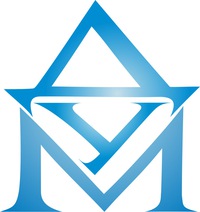 Секции и мастер-классы  в рамках Всероссийской научно-практической конференции с международным участием   «Гражданско-патриотическое воспитание детей и молодежи в системе дополнительного образования: традиции и современность  (к 75-летию Победы советского народа                                                                                                 в Великой Отечественной войне 1941-1945 годов)»Формат проведения: дистанционныйСЕКЦИИ (тезисы и презентации):Приоритетные направления государственной политики в области гражданско-патриотического воспитания детей и молодежи; Организация процесса гражданско-патриотического воспитания детей                        и молодежи  в эпоху VUCA-мира;Художественное творчество как инструмент гражданско-патриотического воспитания детей и молодежи  с ограниченными возможностями здоровья;Проекты и программы в области гражданско-патриотического воспитания детей и молодежиМАСТЕР-КЛАССЫ (видеоролики и план-конспект):«Духовно-нравственное и гражданско-патриотическое воспитание средствами искусства»;«Современные форматы организации социально-значимой деятельности учащихся»;«Декоративно-прикладное творчество как средство духовно-нравственного воспитания учащихся»